PRE-DEMO QUESTIONNAIREPDQ GOALS:Understand customer needs.Set the right expectations, explain the system trade-offs.Select 1-3 key, proof-of-concept experiments. See SOW for proposed 1-day schedule. It is usually best to plan around 2 hrs per experiment.Understand the experimental design (sample preparation, concentration, fluorescent reagents, timing!) and the customer workflow. Understand the customer criteria for successful results from demonstration. Avoid experimental goals. A demo is a proof concept, preferably for established workflows.Date: MM/DD/YYYYProposed Demo date: MM/DD/YYYY488/561 nm configuration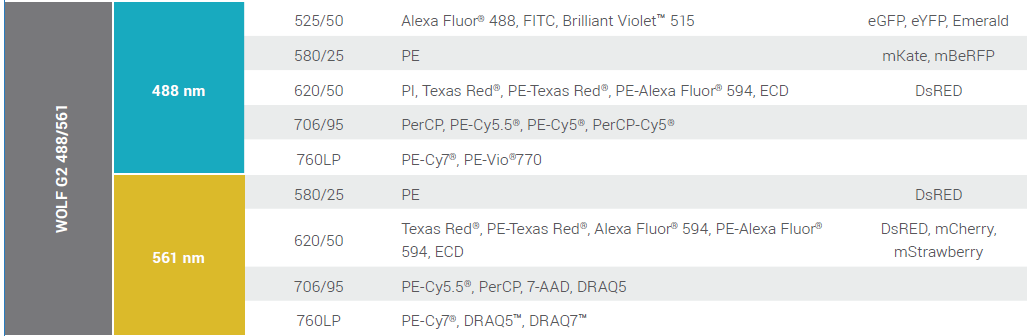 CustomerRoleRoleInstitutionCUSTOMER PROFILE:CUSTOMER PROFILE:CUSTOMER PROFILE:CUSTOMER PROFILE:CUSTOMER PROFILE:CUSTOMER PROFILE:CUSTOMER PROFILE:CUSTOMER PROFILE:CUSTOMER PROFILE:CUSTOMER PROFILE:Demo goalPrior sorting experience“Pain Point”Reason for the demo Cell viability   Flexibility   Biosafety   Instrument availability  Price              Other: Cell viability   Flexibility   Biosafety   Instrument availability  Price              Other: Cell viability   Flexibility   Biosafety   Instrument availability  Price              Other: Cell viability   Flexibility   Biosafety   Instrument availability  Price              Other: Cell viability   Flexibility   Biosafety   Instrument availability  Price              Other: Cell viability   Flexibility   Biosafety   Instrument availability  Price              Other: Cell viability   Flexibility   Biosafety   Instrument availability  Price              Other: Cell viability   Flexibility   Biosafety   Instrument availability  Price              Other: Cell viability   Flexibility   Biosafety   Instrument availability  Price              Other:SORTING INPUT INFORMATION:SORTING INPUT INFORMATION:SORTING INPUT INFORMATION:SORTING INPUT INFORMATION:SORTING INPUT INFORMATION:SORTING INPUT INFORMATION:SORTING INPUT INFORMATION:SORTING INPUT INFORMATION:SORTING INPUT INFORMATION:SORTING INPUT INFORMATION:Sample: Please provide as much information about your sample as possible. Sample and sheath fluidcan be medium, HBSS, PBS or similar. Samples should be filtered through a 40μm mesh.Sample: Please provide as much information about your sample as possible. Sample and sheath fluidcan be medium, HBSS, PBS or similar. Samples should be filtered through a 40μm mesh.Sample: Please provide as much information about your sample as possible. Sample and sheath fluidcan be medium, HBSS, PBS or similar. Samples should be filtered through a 40μm mesh.Sample: Please provide as much information about your sample as possible. Sample and sheath fluidcan be medium, HBSS, PBS or similar. Samples should be filtered through a 40μm mesh.Sample: Please provide as much information about your sample as possible. Sample and sheath fluidcan be medium, HBSS, PBS or similar. Samples should be filtered through a 40μm mesh.Sample: Please provide as much information about your sample as possible. Sample and sheath fluidcan be medium, HBSS, PBS or similar. Samples should be filtered through a 40μm mesh.Sample: Please provide as much information about your sample as possible. Sample and sheath fluidcan be medium, HBSS, PBS or similar. Samples should be filtered through a 40μm mesh.Sample: Please provide as much information about your sample as possible. Sample and sheath fluidcan be medium, HBSS, PBS or similar. Samples should be filtered through a 40μm mesh.Sample: Please provide as much information about your sample as possible. Sample and sheath fluidcan be medium, HBSS, PBS or similar. Samples should be filtered through a 40μm mesh.Sample: Please provide as much information about your sample as possible. Sample and sheath fluidcan be medium, HBSS, PBS or similar. Samples should be filtered through a 40μm mesh.Sample type & originCell size range____ – ____  µm____ – ____  µm____ – ____  µm____ – ____  µm____ – ____  µm____ – ____  µm____ – ____  µm____ – ____  µm____ – ____  µmAdditional informationFragile    Sticky    OtherFragile    Sticky    OtherFragile    Sticky    OtherFragile    Sticky    OtherFragile    Sticky    OtherFragile    Sticky    OtherFragile    Sticky    OtherFragile    Sticky    OtherFragile    Sticky    OtherCell informationPre-enrichment method, if anyDownstream assaySORTING SET-UP:SORTING SET-UP:SORTING SET-UP:SORTING SET-UP:SORTING SET-UP:SORTING SET-UP:SORTING SET-UP:SORTING SET-UP:SORTING SET-UP:SORTING SET-UP:Sample bufferSheath bufferInput Cell ConcentrationWe recommend using:250,000-500,000 cells/mL (Bulk sorting)100,000 cells/mL (Single cell)We recommend using:250,000-500,000 cells/mL (Bulk sorting)100,000 cells/mL (Single cell)We recommend using:250,000-500,000 cells/mL (Bulk sorting)100,000 cells/mL (Single cell)We recommend using:250,000-500,000 cells/mL (Bulk sorting)100,000 cells/mL (Single cell)We recommend using:250,000-500,000 cells/mL (Bulk sorting)100,000 cells/mL (Single cell)Fluorescent Labels:Please provide fluorophore/dye (FITC, PE, etc.), and marker (dead, CD3, etc.)488 nm (blue) laser488 nm (blue) laser488 nm (blue) laser488 nm (blue) laser561 nm (yellow-green) laser561 nm (yellow-green) laser561 nm (yellow-green) laser561 nm (yellow-green) laser561 nm (yellow-green) laserFluorescent Labels:Please provide fluorophore/dye (FITC, PE, etc.), and marker (dead, CD3, etc.)FilterMarkerColorColorFilterFilterMarkerMarkerColorFluorescent Labels:Please provide fluorophore/dye (FITC, PE, etc.), and marker (dead, CD3, etc.)525/50Fluorescent Labels:Please provide fluorophore/dye (FITC, PE, etc.), and marker (dead, CD3, etc.)580/25580/25580/25Fluorescent Labels:Please provide fluorophore/dye (FITC, PE, etc.), and marker (dead, CD3, etc.)620/50620/50620/50Fluorescent Labels:Please provide fluorophore/dye (FITC, PE, etc.), and marker (dead, CD3, etc.)706/95706/95706/95Fluorescent Labels:Please provide fluorophore/dye (FITC, PE, etc.), and marker (dead, CD3, etc.)760LP760LP760LPPreparation of control samples: For single color staining, please prepare unstained controlFor double+ staining, please prepare unstained control and single stained samples for each color
Preparation of control samples: For single color staining, please prepare unstained controlFor double+ staining, please prepare unstained control and single stained samples for each color
Preparation of control samples: For single color staining, please prepare unstained controlFor double+ staining, please prepare unstained control and single stained samples for each color
Preparation of control samples: For single color staining, please prepare unstained controlFor double+ staining, please prepare unstained control and single stained samples for each color
Preparation of control samples: For single color staining, please prepare unstained controlFor double+ staining, please prepare unstained control and single stained samples for each color
Preparation of control samples: For single color staining, please prepare unstained controlFor double+ staining, please prepare unstained control and single stained samples for each color
Preparation of control samples: For single color staining, please prepare unstained controlFor double+ staining, please prepare unstained control and single stained samples for each color
Preparation of control samples: For single color staining, please prepare unstained controlFor double+ staining, please prepare unstained control and single stained samples for each color
Preparation of control samples: For single color staining, please prepare unstained controlFor double+ staining, please prepare unstained control and single stained samples for each color
Preparation of control samples: For single color staining, please prepare unstained controlFor double+ staining, please prepare unstained control and single stained samples for each color
Unstained control  Yes     No Yes     No Yes     No Yes     No Yes     No Yes     No Yes     No Yes     No Yes     NoSingle-stain controls(list all that apply)SORT DETAILS:SORT DETAILS:SORT DETAILS:SORT DETAILS:SORT DETAILS:SORT DETAILS:SORT DETAILS:SORT DETAILS:SORT DETAILS:SORT DETAILS:Type of Sorting Bulk    Single Cell (96 well)   Single Cell (384 well) Bulk    Single Cell (96 well)   Single Cell (384 well) Bulk    Single Cell (96 well)   Single Cell (384 well) Bulk    Single Cell (96 well)   Single Cell (384 well) Bulk    Single Cell (96 well)   Single Cell (384 well) Bulk    Single Cell (96 well)   Single Cell (384 well) Bulk    Single Cell (96 well)   Single Cell (384 well) Bulk    Single Cell (96 well)   Single Cell (384 well) Bulk    Single Cell (96 well)   Single Cell (384 well)Target gating strategyTarget estimate (%)Number of samplesNumber of samplesNumber of samplesNumber of samplesNumber of Plates/Cells DesiredSUCCESS METRICS: SUCCESS METRICS: SUCCESS METRICS: SUCCESS METRICS: SUCCESS METRICS: SUCCESS METRICS: SUCCESS METRICS: SUCCESS METRICS: SUCCESS METRICS: SUCCESS METRICS: Confirmation methodMeasurable goal/ Success determinant